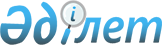 О мерах по реализации законов Республики Казахстан от 14 января 2016 года "О драгоценных металлах и драгоценных камнях" и "О внесении изменений и дополнений в некоторые законодательные акты Республики Казахстан по вопросам драгоценных металлов и драгоценных камнейРаспоряжение Премьер-Министра Республики Казахстан от 29 февраля 2016 года № 14-р
      1. Утвердить прилагаемый перечень нормативных правовых и правовых актов, принятие которых необходимо в целях реализации законов Республики Казахстан от 14 января 2016 года "О драгоценных металлах и драгоценных камнях" и "О внесении изменений и дополнений в некоторые законодательные акты Республики Казахстан по вопросам драгоценных металлов и драгоценных камней".
      2. Государственным органам Республики Казахстан (по согласованию):
      1) разработать и в установленном законодательством порядке внести на утверждение в Правительство Республики Казахстан проекты нормативных правовых и правовых актов;
      2) принять соответствующие ведомственные нормативные правовые и правовые акты и проинформировать Правительство Республики Казахстан о принятых мерах. Перечень
нормативных правовых и правовых актов, принятие которых необходимо в целях реализации законов Республики Казахстан от 14 января 2016 года "О драгоценных металлах и драгоценных камнях" и "О внесении изменений и дополнений в некоторые законодательные акты Республики Казахстан по вопросам драгоценных металлов и драгоценных камней"
      Примечание: расшифровка аббревиатур:
      МИР - Министерство по инвестициям и развитию Республики Казахстан;
      МНЭ - Министерство национальной экономики Республики Казахстан;
      МФ - Министерство финансов Республики Казахстан;
      НБ - Национальный Банк Республики Казахстан.
					© 2012. РГП на ПХВ «Институт законодательства и правовой информации Республики Казахстан» Министерства юстиции Республики Казахстан
				
      Премьер-Министр 

К. Масимов
Утвержден
распоряжением Премьер-Министра
Республики Казахстан
от 29 февраля 2016 года № 14-р
№

п/п
Наименование нормативного правового и правового акта
Форма акта
Государственный орган, ответственный за исполнение
Срок

исполнения
Лицо, ответственное за качество, своевременность разработки и внесения нормативных правовых и правовых актов
1
2
3
4
5
6
1.
О признании утратившим силу Указа Президента Республики Казахстан от 21 июля 2011 года № 120 "О мерах по выполнению Решения Межгосударственного Совета (высшего органа таможенного союза) Евразийского экономического сообщества "О едином нетарифном регулировании таможенного союза Республики Беларусь, Республики Казахстан и Российской Федерации" от 27 ноября 2009 года № 19"
Указ

Президента Республики Казахстан
МИР
март

2016 года
Рау А.П.
2.
О внесении изменений и дополнений в Указ Президента Республики Казахстан от 31 декабря 2003 года № 1271 "Об утверждении Положения и структуры Национального Банка Республики Казахстан"
Указ

Президента Республики Казахстан
НБ
апрель

2016 года
Галиева Д.Т.
3.
О внесении изменений и дополнений в постановление Правительства Республики Казахстан от 19 сентября 2014 года № 995 "Некоторые вопросы Министерства по инвестициям и развитию Республики Казахстан"
постановление

Правительства Республики Казахстан
МИР
март

2016 года
Рау А.П.
4.
Об утверждении Правил ввоза на территорию Республики Казахстан из стран, не входящих в Евразийский экономический союз, и вывоза с территории Республики Казахстан в эти страны драгоценных металлов и сырьевых товаров, содержащих драгоценные металлы, и признании утратившими силу некоторых решений Правительства Республики Казахстан
постановление

Правительства Республики Казахстан
МИР
март

2016 года
Рау А.П.
5.
Об утверждении Правил ввоза на территорию Республики Казахстан из стран, не входящих в Евразийский экономический союз, и вывоза с территории Республики Казахстан в эти страны драгоценных камней, ювелирных и других изделий и признании утратившими силу некоторых решений Правительства Республики Казахстан
постановление

Правительства Республики Казахстан
МИР
март

2016 года
Рау А.П.
6.
Об утверждении Правил ввоза на территорию Республики Казахстан и вывоза с территории Республики Казахстан необработанных природных алмазов с учетом схемы сертификации Кимберлийского процесса
постановление

Правительства Республики Казахстан
МИР
март

2016 года
Рау А.П.
7.
Об определении ювелирных и других изделий, произведенных и (или) реализуемых на территории Республики Казахстан, не подлежащих обязательному опробованию и клеймению в уполномоченных организациях
постановление

Правительства Республики Казахстан
МИР
май

2016 года
Рау А.П.
8.
О внесении изменений и дополнений в постановление Правительства Республики Казахстан от 26 июля 2002 года № 833 "Некоторые вопросы учета, хранения, оценки и дальнейшего использования имущества, обращенного (поступившего) в собственность государства по отдельным основаниям"
постановление

Правительства Республики Казахстан
МФ
март

2016 года
Султанов Б.Т.
9.
Об утверждении критериев оценки степени риска и проверочных листов в сфере реализации ювелирных и других изделий из драгоценных металлов и драгоценных камней
совместный приказ Министра по инвестициям и развитию Республики Казахстан и Министра национальной экономики Республики Казахстан
МИР,

МНЭ
июль

2016 года
Рау А.П.
10.
Об утверждении Правил проведения экспертизы драгоценных камней, ювелирных и других изделий из драгоценных металлов и драгоценных камней
приказ Министра по инвестициям и развитию Республики Казахстан
МИР
апрель

2016 года
Рау А.П.
11.
Об утверждении Правил обязательной регистрации в уполномоченной организации именника и представления сведений о зарегистрированных именниках в уполномоченный орган
приказ Министра по инвестициям и развитию Республики Казахстан
МИР
март

2016 года
Рау А.П.
12.
Об утверждении Правил определения пороговых значений содержания вредных примесей и драгоценных металлов в сырьевых товарах, содержащих драгоценные металлы
приказ Министра по инвестициям и развитию Республики Казахстан
МИР
март

2016 года
Рау А.П.
13.
Об утверждении Правил формирования перечня субъектов производства драгоценных металлов
приказ Министра по инвестициям и развитию Республики Казахстан
МИР
март

2016 года
Рау А.П.
14.
Об утверждении перечня субъектов производств драгоценных металлов
приказ Министра по инвестициям и развитию Республики Казахстан
МИР
март

2016 года
Рау А.П.
15.
Об утверждении Правил и формы оформления акта об отборе проб
приказ Министра по инвестициям и развитию Республики Казахстан
МИР
март

2016 года
Рау А.П.
16.
Об утверждении Правил получения отказа от субъектов производства драгоценных металлов переработки и (или) аффинажа сырьевых товаров, содержащих драгоценные металлы, или подтверждения уполномоченного органа о наличии такого отказа, а также установлении условий для субъектов производства драгоценных металлов
приказ Министра по инвестициям и развитию Республики Казахстан
МИР
март

2016 года
Рау А.П.
17.
Об утверждении Правил реализации приоритетного права государства на приобретение аффинированного золота для пополнения активов в драгоценных металлах
постановление правления Национального Банка Республики Казахстан
НБ
март

2016 года
Пирматов Г.О.
18.
Об утверждении Правил передачи на аффинаж лома и отходов драгоценных металлов, обращенных в собственность государства по отдельным основаниям, в слитки аффинированного золота и получения их после аффинажа
постановление правления Национального Банка Республики Казахстан
НБ
март

2016 года
Галиева Д.Т.